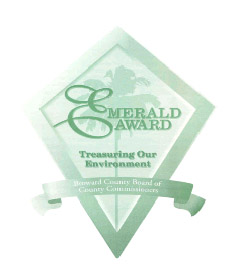 Environmental Protection and Growth Management DepartmentEnvironmental planning and community resilience Division115 South Andrews Avenue, Room 329H, Fort Lauderdale, Florida 33301954-519-1270 Broward County Emerald Award Climate Action Leader ApplicationThe Broward Climate Change Action Plan (CCAP) consists of nearly 100 strategic actions for addressing the economic, environmental, and social impacts of climate change. The CCAP is a county-wide strategy, to be implemented by local government and community partners. We know there are many extraordinary projects and programs making a difference in Broward! Do you know of an organization taking action to address global climate change locally? This Emerald Award category recognizes best practices of private and public organizations that demonstrate measurable activities that achieve operational and community benefits including the reduction of greenhouse gas (GHG) emissions and the promotion of climate resilience within the community.  Each year, an award recipient will be chosen under two award categories: GHG Reduction and Climate Resilience.Eligibility: Any organization working in Broward is eligible to apply. The project or program must have been initiated and/or completed within the past 3 years. You may apply for an award under both award categories. If a program has received a Climate Action Leader Emerald Award previously, that program or project is no longer eligible for nomination. See Judging Criteria below for more information. Winners will be recognized at the Emerald Awards Ceremony held in conjunction with Water Matters Day each March at Tree Tops Park in Davie.Climate Action Leader Application:Award Category:	____ GHG Reduction     ____ Climate Resilience  Organization Type:  	____ Local Government/Tribal Government____ Institution of Higher Education  	____ Business				____ Nonprofit   ____ Public-Private Partnership(K-12 schools are not eligible for this award, visit the P3 Eco-Challenge webpage for award opportunities.)Project or Program Description: (350 Words Max)Quantify the environmental, economic, or community benefit: (150 Words Max)Resource: EPA Greenhouse Gas Equivalencies CalculatorIs this project or program adoptable by other organizations? 	____ Yes	____ NoBriefly explain how organizations could adopt and/or adapt the project or program: (100 Word Max)List any awards this project or program has received in the past:What’s your organization’s motivation for reducing GHG emissions and/or increasing community resilience? (100 Word Max)Award winning projects will be promoted in county public communications (i.e. social media, websites, etc.). Text from this application, photos submitted with the application, and photos from the awards ceremony may be used in county public communications.________________________ Applicant Signature								________________________ DateJudging Criteria (used as the basis for evaluation)Project meets eligibility requirements. Application is completed in full. Project meets the sustainability triple bottom line criteria (at least one of the three criteria MUST be quantified):Articulates an environmental benefitArticulates an economic benefit Articulates a community benefitProject is easily adaptable to other organizations.Project is innovative.Program or project relates to a Broward County Climate Change Action Plan (CCAP) action item. Applications are due by February 9, 2020.Send application to:    			Allison JiroutBroward County Environmental Planning and 
Community Resilience Division			115 South Andrews Avenue Room 329HFort Lauderdale, FL 33301
	or by email ajirout@broward.orgIf you have any questions, please call 954-519-1436	Project/Program Name: (This will be the name engraved on the award should the project be chosen) Organization Name:Nominator’s Name & Title:Address:Phone:Email:Organization’s Social Media Contacts:(Leave blank if not applicable)Facebook:Twitter:YouTube: